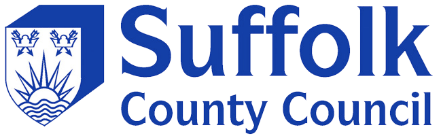 	Job Application Form - School Support Staff posts (aps/19)Please read the Guidance Notes carefully before completing this form.Section 1 - About the job you are applying forSection 2 – Personal InformationSection 3 - Flexible workingSection 4 - How you meet the selection criteriaPlease use the space below to answer the specific questions set out in the recruitment pack.If there are no specific questions provided, then you should use this section to provide evidence of how you meet each of the essential and desirable criteria set out in the person profile and to provide a supporting statement, expanding on the information provided elsewhere in this application form.You should indicate any special areas of teaching and give clear examples of your previous responsibilities and achievements. Your examples could come from paid or unpaid work or other activities that you have undertaken that you feel are relevant to the job you are applying for.You can use this section to include other information about why you want the job and anything else you wish to say.If you are handwriting your form, please continue on a separate sheet if necessary (clearly marking your National Insurance number and the job for which you are applying on each separate sheet).Section 5 - Work and other relevant experienceList below a full and unbroken record of your employment and other activities, either paid or unpaid (e.g., voluntary work, care of children or other relatives etc., whether you feel these are relevant to the post you are applying for).  Photocopy these pages if you need to, to provide a full and unbroken record.Start with your current or most recent post and work backwards.   Detail the circumstances of your leaving each post under ‘reason for leaving’ and the way your employment ended e.g., to care for relatives, accepted voluntary redundancy, etc.)Section 6 - Qualifications and trainingPlease be aware that proof of qualifications identified as essential to the role, including driving licence, will be required at interview, so please do not send any supporting evidence in now.Further information will be sent to you should you be invited to interview.Secondary Education (CSE, GCE, GCSE, RSA, A/AS level etc or other equivalent)Further and Higher Education (Degree, Diploma, BTEC, NVQ etc or other equivalent)Section 7 - Other relevant qualifications or trainingSection 8 - DeclarationsEntitlement to Work in the UKTo comply with the Immigration, Asylum and Nationality Act 2006 and additional amendments  (effective from 1st January 2021 – New immigration system: what you need to know - GOV.UK (www.gov.uk) and UK Border Agency (UKBA) requirements, all prospective employees will be asked to supply evidence of eligibility to work in the UK.   We will ask to see and take a copy of an appropriate official document as set out in the UKBA guidelines. Do not send anything now, further information will be sent to you should you be invited to interview. Suffolk County Council operates a policy of equal opportunities.   Your current immigration status will not be considered when assessing your application against the selection criteria for the post. CanvassingCanvassing of councillors, school governors or senior employees of Suffolk County Council by you or on your behalf is strictly forbidden and may invalidate your application. Section 9 - Transferrable serviceThe transfer of continuous service from other schools and Local Authorities may be possible. If you think this applies to you, please provide:Section 10 – ReferencesPlease give the names and contact details of at least two referees who have knowledge in a professional capacity. One of them must be your current / most recent employer or tutor and your references must cover all employment and/or any voluntary work in the past five-year period.   References should be provided by the Headteacher/establishment manager. Personal references should only be provided where no alternative employer or educational referee is possible.Please note it is normal practice to take up references before an interview. Only in exceptional circumstances will we not do so and Suffolk County Council operates a policy of open references. This means that you may read any references received in relation to you, on written request.Please provide details of additional referees on a separate sheet if necessary.Give details of additional referees on a separate sheet if necessaryFirst ReferenceSecond referenceSection 11 - HealthSection 12 - Criminal declarationSection 13 - My StatementSection 14 – Media Effectiveness Information Please indicate below with an X next to where you first saw the job being advertised.BLANK PAGE, Continue on next page.Section 15 – Equality and Diversity Monitoring DataThese pages are detached by the school before considering application against selection criteria. We are committed to equality of opportunity and require the following questions to be completed by all applicants. If you are uncomfortable answering a question, please tick the ‘prefer not to disclose’ option. The information is collected for statistical purposes only and will not be used as part of the selection process.Please mark the sections below with an X to indicate your answer.EthnicityNationalityReligion or beliefGenderSexual orientationDisabilityThe Equality Act 2010 defines a person as having a disability if they have a physical or mental impairment that has a ‘substantial’ and ‘long-term’ negative effect on their ability to do normal daily activities.Document Control SheetThis document is controlled by Schools’ Choice HR, on behalf of Suffolk County Council. Document Control SheetDocument ReferenceSCC 127Document TitleApplication Form- Support StaffDescriptionFormVersion NumberV2.0 Version DateSept 2021Last Review DateSept 2021Next ReviewSept 2022Reviewed ByChristine ChallengerDocument History V1-Jan- 2021, V2- Sept-2021Sent to Suffolk Advertising21/06/2021Charlotte LemonOnce completed, please return your application form to:Job titleJob reference numberName of School or employerClosing dateTitleFirst nameSurnamePreferred nameAny former names (in full)AddressTown/ CityCountyPostcodeEmail addressPhone number - MobilePhone number - DaytimePhone number - EveningNational Insurance numberPlease indicate your payroll number, if you are already an employee of a LA (Local Authority) maintained, academy or free school:Are you applying to do this job on a part time / job share basis?YesNoIf yes, please indicate the details of what hours/days per week you wish to apply forDate from:Date to:Name and address and type of school / establishment:Salary details:Job title:Brief description of role:Reason for leaving:Date from:Date to:Name and address and type of school / establishment:Salary details:Job title:Brief description of role:Reason for leaving:Date from:Date to:Name and address and type of school / establishment:Salary details:Job title:Brief description of role:Reason for leaving:Date from:Date to:Name and address and type of school / establishment:Salary details:Job title:Brief description of role:Reason for leaving:Date Awarded (MM/YYYY)Examination type(GCSE’s, AS/A Level, Other)Subject/sGrade achievedDate Awarded (MM/YYYY)Qualification and examining bodySubject/sPass level or gradePlease detail any other relevant qualifications or training including membership of professional bodies, relevant courses attended recently and driving license/sPlease detail your personal interests and hobbies (if relevant to the post applied for)Are you currently eligible to work in the UK?YesNoIf yes, are there any conditions attached?If no, what type of permit do you require?Please indicate here if you are related to any councillor, school governor or senior employee of Suffolk County Council, giving their name (and school or directorate if known). Please state ‘none’ if appropriate.Date continuous service commences:Name of organisation:NameAddressJob title or occupationName of organisation or schoolTelephoneEmailType (Employer/ Educational/ Personal)NameAddressJob Title or OccupationName of school or organisationTelephoneEmailType (Employer/ Educational/ Personal)Please provide information relating to any medical condition or disability which may require us to make a reasonable adjustment to the recruitment process to facilitate your applicationAll posts involving direct contact with children are exempt from the Rehabilitation of Offenders Act 1974. However, amendments to the Exceptions Order 1975 (2013 and 2020) advise that certain spent convictions and cautions are 'protected'. These are not subject to disclosure to employers and cannot be taken into account. Guidance and criteria on the filtering of these cautions and convictions can be found on the Ministry of Justice website. Shortlisted candidates will be asked to declare details of all unspent convictions and those that would not be filtered, before the date of the interview. You may be asked for further information about your criminal history during the recruitment process. If your application is successful, this self-disclosure information will be checked against information from the Disclosure and Barring Service before your appointment is confirmed.By signing and dating below this statement:I confirm that:I have read the guidance notes accompanying this form. To the best of my knowledge, the information I have supplied on this form and any attachments is correct.I consent to:the school carrying out checks and using the information provided from the checks and this application form when deciding my suitability to work with or be in regular contact with childrenthe school to carry out checks and use the information from the declaration and consent form and third-party information prescribed in regulations made under the Safeguarding Vulnerable Groups Act 2006, to decide my suitabilitythe school carrying out online status checks using the DBS Update Service as and when requiredthe information I have provided being verified, which I understand will involve providing relevant documentation for checking and contacting referees / previous and/or current employers.I understand that:the school will share any information they obtain about me with other organisations where the law requires them to, including where information raises concerns of a child protection nature.it is an offence to make a statement that is false or misleading in an application for registrationgiving false information or omitting relevant information could disqualify my application and, if I am appointed, could lead to an offer being withdrawn or my dismissal.   the details of my application including my personal data will be stored in the school’s archives and database for up to 12 months following completion of this recruitment process (longer for successful applicants) in line with the retention schedule of the school you are applying to.the personal data in this form will be handled in line with data protection legislation and processed for one or more of the following reasons permitted in law:you have given the school your consent the school must process it to comply with our legal obligationsthe school need to process the data for legitimate interests.More information on how the school will use your data and the legitimate interests is in the school’s privacy notice for job applicants, which is available upon request from the school.Sign or print nameDate (DD/MM/YYYY)WebsiteNewspaperWord of mouthOtherPlease detail below the name of the website, newspaper, or other source:Date of Birth (DD/MM/YYYY)WhiteEnglish / Welsh / Scottish / Northern Irish / BritishIrishGypsy or TravellerAny other White backgroundMixed / Multiple ethnic groupsWhite and Black CaribbeanWhite and Black AfricanWhite and AsianAny other Mixed / Multiple ethnic backgroundAsian / Asian BritishIndianPakistaniBangladeshiChineseAny other Asian backgroundBlack / African / Caribbean / Black BritishAfricanCaribbeanAny other Black / African / Caribbean backgroundOther ethnic groupArabAny other ethnic groupNot disclosedPrefer not to discloseOtherPlease specifyPlease tell us your nationality (e.g. British Citizen, Portuguese Citizen, Prefer not to disclose etc)AgnosticAtheistBahaiBuddhistChristianHinduHumanistJainJewishMuslimNo religionPaganRastafarianScientologistShintoSikhZoroastrianPrefer not to discloseIf other, then please detail:FemaleFemaleMaleMaleTransgenderTransgenderNon-BinaryNon-BinaryIntersexIntersexPrefer not to disclosePrefer not to discloseIf you prefer to use your own gender identity, please write in:BisexualBisexualGay ManGay ManGay Woman/ LesbianGay Woman/ LesbianHeterosexual/ StraightHeterosexual/ StraightPansexualPansexualAsexualAsexualUndecided Undecided Prefer not to disclosePrefer not to discloseIf you prefer to use your own identity, please write in:Do you have a disability as defined above?YesNoIf you have a disability, are there any arrangements which we can make for you if you are called for an interview and/or work based exercise?YesNoIf yes, please specify (e.g. ground floor venue, sign language interpreter, audio tape etc.)Document ReferenceSCC 127Document TitleApplication Form – Schools Support StaffDescriptionFormVersion NumberV2 Version DateSept 2021Last Review DateJune 2021Next ReviewJuly 2022Reviewed ByChristine Challenger, Schools’ Choice HRAccessible version created byJon Hall, Suffolk AdvertisingDocument History V1-Jan 2021; V2 – Sept. 2021Sent to Suffolk AdvertisingOct 2021